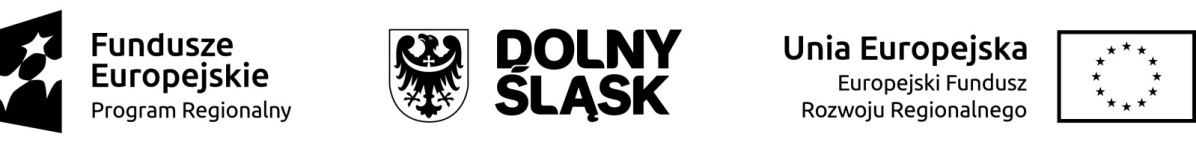 Załącznik nr 1 do Uchwały nr 
Zarządu Województwa Dolnośląskiego z dniaZasady ubiegania się o wsparcie w trybie pozakonkursowymProjektu Województwa Dolnośląskiego„Poprawa dostępności i podniesienie jakości świadczeń zdrowotnych na rzecz ograniczenia zachorowalności mieszkańców regionu w związku z pojawieniem się COVID-19”w ramachOsi Priorytetowej 6 Infrastruktura spójności społecznejDziałania 6.2 Inwestycje w infrastrukturę zdrowotnąRegionalnego Programu Operacyjnego Województwa Dolnośląskiego 2014-2020[Schemat 6.2 C Poprawa sytuacji epidemiologicznej w związku z koronawirusem]Nr naboru RPDS.06.02.00-IZ.00-02-391/20Wrocław, kwiecień 2020 r.2. Słownik skrótów i pojęćBeneficjent – podmiot, o którym mowa w art. 2 pkt 10 lub art. 63 rozporządzenia ogólnego, w rozumieniu niniejszych Zasad (również) strona decyzji o dofinansowanie;Dofinansowanie – współfinansowanie UE;EFRR – Europejski Fundusz Rozwoju Regionalnego;Generator Wniosków (GWND) – aplikacja Generator Wniosków o dofinansowanie EFRR;ION – Instytucja Organizująca Nabór; JST – jednostka samorządu terytorialnego;IZ RPO WD– Instytucja Zarządzająca Regionalnym Programem Operacyjnym Województwa  Dolnośląskiego 2014-2020; KE – Komisja Europejska;  KM RPO WD 2014-2020 – Komitet Monitorujący Regionalny Program Operacyjny Województwa  Dolnośląskiego  2014-2020;  KOP – Komisja Oceny Projektów;  MFiPR –Ministerstwo Funduszy i Polityki Regionalnej;OCI- Opinia o celowości realizacji inwestycji wydawana przez wojewodęProjekt – przedsięwzięcie w rozumieniu art. 2 pkt 18 ustawy wdrożeniowej,
zmierzające do osiągnięcia założonego celu określonego wskaźnikami,
z określonym początkiem i końcem realizacji, zgłoszone do objęcia albo objęte
współfinansowaniem UE jednego z funduszy strukturalnych albo Funduszu
Spójności w ramach programu operacyjnego;Projekt partnerski – projekt w rozumieniu art. 33 ustawy wdrożeniowej;Partner – podmiot uczestniczący w realizacji Projektu, którego udział jest uzasadniony, konieczny i niezbędny, wnoszący do Projektu zasoby ludzkie, organizacyjne, techniczne lub finansowe, realizujący Projekt wspólnie z Beneficjentem na warunkach określonych w porozumieniu lub umowie partnerskiej;PZP – ustawa z dnia 29 stycznia 2004 r. – Prawo Zamówień Publicznych (tekst jedn.: Dz. U. z 2019 r. poz. 1843);RPO WD 	2014-2020/Program – Regionalny Program Operacyjny Województwa Dolnośląskiego 2014-2020  – dokument zatwierdzony przez Komisję Europejską w dniu 18 grudnia 2014 r. (z późn. zm.);  SZOOP – Szczegółowy Opis Osi Priorytetowych RPO WD 2014-2020;  SNOW – System Naboru i Oceny Wniosków;UE – Unia Europejska;  Umowa Partnerstwa – Programowanie perspektywy finansowej 2014-2020  – Umowa Partnerstwa, dokument przyjęty przez Komisję Europejską 23 maja 2014 r. (z późn. zm.); UMWD – Urząd Marszałkowski Województwa Dolnośląskiego;   Ustawa wdrożeniowa – ustawa z dnia 11 lipca 2014 r. o zasadach realizacji programów w zakresie polityki spójności finansowanych w perspektywie finansowej 2014-2020 (tekst jedn.: Dz. U. z 2018 r. poz. 1431 z późn. zm.);  WE – Wspólnota Europejska;  Wniosek o dofinansowanie projektu – formularz wniosku o dofinansowanie projektu wraz z załącznikami. Załączniki stanowią integralną część wniosku  o dofinansowanie projektu;  Wnioskodawca –  podmiot, który złożył wniosek o dofinansowanie; Wykaz projektów pozakonkursowych – wykaz projektów zidentyfikowanych przez IZ RPO WD w ramach trybu pozakonkursowego RPO WD 2014-2020, stanowiący załącznik nr 5 do SZOOP;ZWD – Zarząd Województwa Dolnośląskiego.3. Pełna nazwa i adres Instytucji Organizującej Nabór oraz informacje ogólneInstytucją Organizującą Nabór (ION) jest Zarząd Województwa Dolnośląskiego, pełniący funkcję Instytucji Zarządzającej Regionalnym Programem Operacyjnym Województwa Dolnośląskiego 2014-2020.Zadania związane z naborem realizuje Departament Funduszy Europejskich w Urzędzie Marszałkowskim Województwa Dolnośląskiego – ul. Mazowiecka 17, 50-412 Wrocław.Przystąpienie do naboru jest równoznaczne z akceptacją przez Wnioskodawcę niniejszych zasad. W kwestiach nieuregulowanych zastosowanie mają odpowiednie przepisy prawa polskiego i Unii Europejskiej. Do postępowania w zakresie ubiegania się o dofinansowanie oraz udzielania dofinansowania nie stosuje się ustawy z dnia 14 czerwca 1960 r. – Kodeks postępowania administracyjnego, z wyjątkiem przepisów dotyczących wyłączenia pracowników organu, sposobu obliczania terminów, doręczenia pisemnej informacji do Wnioskodawcy (w szczególności o zakończeniu oceny jego projektu i jej wyniku).Wszelkie terminy realizacji określonych czynności, jeśli nie wskazano inaczej, wyrażone są w dniach kalendarzowych. Jeżeli koniec terminu przypada na dzień ustawowo wolny od pracy lub w sobotę, za ostatni dzień terminu uważa się najbliższy następny dzień roboczy.4. Przedmiot naboru w tym typ Wnioskodawcy/Beneficjenta oraz typ projektu podlegający dofinansowaniu Przedmiotem naboru jest zidentyfikowany przez IZ RPO WD i znajdujący się w Wykazie projektów pozakonkursowych RPO WD 2014-2020 projekt pn. „Poprawa dostępności 
i podniesienie jakości świadczeń zdrowotnych na rzecz ograniczenia zachorowalności mieszkańców regionu w związku z pojawieniem się COVID-19” w ramach Osi Priorytetowej 6 Infrastruktura spójności społecznej, Działania 6.2 Inwestycje 
w infrastrukturę zdrowotną Regionalnego Programu Operacyjnego Województwa Dolnośląskiego 2014-2020 - Schemat 6.2 C Poprawa sytuacji epidemiologicznej 
w związku z koronawirusem.Wnioskodawcą/Beneficjentem w projekcie będzie Województwo Dolnośląskie, 
a jego Partnerami/podmiotami ponoszącymi wydatki w projekcie mogą być jednostki wymienione przez Wojewodę Dolnośląskiego w wykazie podmiotów udzielających świadczeń opieki zdrowotnej, w tym transportu sanitarnego, w związku z przeciwdziałaniem COVID-19 na terenie województwa dolnośląskiego (aktualnym na moment złożenia wniosku o dofinansowanie). IZ dopuszcza możliwość rozszerzenia projektu na etapie jego realizacji o kolejne podmioty wymienione w wykazie podmiotów wykonujących działalność leczniczą na terenie województwa dolnośląskiego w związku 
z COVID-19 pod warunkiem uzgodnienia rozszerzenia projektu z Wojewodą Dolnośląskim.Wykaz dostępny jest na stronie Biuletynu Informacji Publicznej Dolnośląskiego OW NFZ  https://www.nfz.gov.pl/dolnoslaski/wykaz-podmiotow-udzielajacych-swiadczen-w-zwiazku-z-przeciwdzialaniem-covid-19/W ramach projektu podejmowane będą działania ukierunkowane na poprawę sytuacji epidemiologicznej w związku z koronawirusem, zgodne z typem projektów 6.2.C, w tym:zakup aparatury medycznej i diagnostycznej i laboratoryjnej;zakup i wyposażeniu  karetek pogotowia ratunkowego i ambulansów;zakup odczynników oraz materiałów medycznych np. testów w kierunku COVID-19;zakup urządzeń do dezynfekcji;zakup środków do dezynfekcji;zakup środków ochrony indywidualnej;usługi remontowo-budowlane niezbędne do realizacji projektu;zakup środków farmaceutycznych.Uwaga: Projekt wymaga ścisłej współpracy z Wojewodą Dolnośląskim oraz 
z wojewódzkim konsultantem ds. chorób zakaźnych w zakresie uzgadniania zakresu oraz celu projektu.Decyzja o miejscu realizacji projektu, w tym o lokalizacji zakupionego sprzętu, będzie podejmowana w oparciu o aktualne potrzeby Beneficjenta, partnera, w ścisłej koordynacji z Wojewodą Dolnośląskim oraz wojewódzkim konsultantem  ds. chorób zakaźnych. IZ RPO WD dopuszcza możliwość rozszerzenia projektu na etapie jego realizacji 
o kolejnych Partnerów - podmioty wymienione w wykazie podmiotów wykonujących działalność leczniczą na terenie województwa dolnośląskiego w związku z COVID-19, oraz rozszerzenie zakresu rzeczowego projektu zawartego we wniosku o dofinansowanie i zwiększenie jego wydatków  kwalifikowanych i dofinansowania, z zachowaniem celu projektu ipod warunkiem uzgodnienia rozszerzenia projektu z Wojewodą Dolnośląskim.Projekt jest zwolniony z obowiązku posiadania pozytywnej OCI (opinii o celowości realizacji inwestycji wydawanej przez wojewodę). Inne ważne informacje dla naboru:W projekcie nie wystąpi pomoc publiczna.Nie przewiduje się stosowania uproszczonych form rozliczania wydatków. Beneficjent ma możliwość uzyskania zaliczki na realizację projektu w wysokości do 100% przyznanego dofinansowania. Dofinansowanie nie zostanie przyznane na projekt zakończony zgodnie z art. 65 ust. 6 Rozporządzenia ogólnego, tj. fizycznie ukończony lub w pełni zrealizowany przed przedłożeniem ION wniosku o dofinansowanie, niezależnie od tego, czy wszystkie powiązane płatności zostały dokonane przez Wnioskodawcę.Projekt musi być realizowany zgodnie z politykami horyzontalnymi polityki spójności, tj. zasady promowania równości mężczyzn i kobiet, zasady niedyskryminacji (w tym niedyskryminacji ze względu na niepełnosprawność) oraz zasady zrównoważonego rozwoju –zgodnie z oświadczeniem wnioskodawcy we wniosku o dofinansowanie. W trakcie realizacji projektu, a także po jego zakończeniu w okresie trwałości, zakupiony sprzęt medyczny oraz karetki pogotowia ratunkowego, ambulanse oraz pozostałe środki trwałe i wyposażenie, a także zakres rzeczowy będący efektem wykonanych usług remontowo-budowlanych, mogą być wykorzystywane we wspartych podmiotach wyłącznie na potrzeby udzielania świadczeń zdrowotnych finansowanych ze środków publicznych.Dopuszcza się możliwość elastycznego przenoszenia sprzętu medycznego, środków ochrony osobistej oraz karetek i ambulansów oraz innych środków zakupionych w ramach projektu, aby zapewnić jego optymalne wykorzystanie pod warunkiem uzgodnienia z Wojewodą Dolnośląskim.W projekcie dopuszcza się odstąpienie od przepisów Prawa zamówień publicznych: zgodnie z art. 6 ustawy z dnia 2 marca 2020r. o szczególnych rozwiązaniach związanych z zapobieganiem, przeciwdziałaniem i zwalczaniem COVID-19, innych chorób zakaźnych oraz wywołanych nimi sytuacji kryzysowych, do zamówień, których przedmiotem są towary lub usługi niezbędne do przeciwdziałania COVID-19, nie stosuje się przepisów ustawy z dnia 29 stycznia 2004 r. - Prawo zamówień publicznych (Dz. U. z 2019 r. poz. 1843), jeżeli zachodzi wysokie prawdopodobieństwo szybkiego i niekontrolowanego rozprzestrzeniania się choroby lub jeżeli wymaga tego ochrona zdrowia publicznego – zamówienia realizowane byłyby na podstawie tej regulacji. UWAGA: Powyższe wyłączenie dot. braku konieczności stosowania Prawa zamówień publicznych nie dotyczy innych działań nie powiązanych bezpośrednio ze zwalczaniem COVID,  takich jak np.  o charakterze informacyjno- promocyjnym realizowanych w ramach projektu. Maksymalny poziom dofinansowania UE na poziomie projektu wynosi 95% wydatków kwalifikowalnych w projekcie. W trakcie realizacji projektu 
w uzasadnionych sytuacjach dopuszcza się za zgodą IZ zmianę % poziomu dofinansowania projektu wykraczającego poza maksymalny limit dofinansowania określony w niniejszych zasadach.Minimalny wkład własny wynosi 5% i będzie pokryty ze środków własnych Beneficjenta (tj. Województwa Dolnośląskiego) lub innych źródeł finansowania, chyba że zajdzie sytuacja opisana powyżej pod lit. i); Na stronie internetowej RPO WD: www.rpo.dolnyslask.pl w zakładce dotyczącej niniejszego naboru) zamieszczone są m.in.:Wzór wniosku o dofinansowanie realizacji projektu w ramach Regionalnego Programu Operacyjnego Województwa Dolnośląskiego 2014-2020 wraz z załącznikami;Wzór decyzji o dofinansowanie projektu (wraz z załącznikami); Wyciąg z kryteriów wyboru projektów, zatwierdzonych przez KM RPO WD 2014-2020 obowiązujących w niniejszym naborze;Instrukcja wypełniania wniosku o dofinansowanie realizacji projektu do dofinansowania w ramach Regionalnego Programu Operacyjnego Województwa Dolnośląskiego 2014-2020 dla niniejszego naboru, którą należy stosować. ION zastrzega sobie prawo zmiany wzoru decyzji o dofinansowaniu projektu. Informacja w tym zakresie będzie przekazywana Wnioskodawcy wraz z pismem informującym o możliwości podjęcia decyzji o dofinansowanie. W ramach wniosku o dofinansowanie projektu Wnioskodawca określa wskaźniki służące pomiarowi działań i celów założonych w projekcie. Wskaźniki w ramach projektu należy określić, mając w szczególności na uwadze zapisy załącznika nr 3 do niniejszych Zasad ubiegania się o wsparcie. Zasady realizacji wskaźników na etapie wdrażania projektu oraz w okresie trwałości projektu regulują zapisy decyzji o dofinansowanie projektu. Wnioskodawcy nie przysługuje prawo do złożenia protestu na zasadach opisanych w ustawie wdrożeniowej. Zakresem interwencji dla niniejszego naboru jest kategoria – 053 Infrastruktura ochrony zdrowia.5. Kwota przeznaczona na dofinansowanie projektu w naborzeAlokacja przeznaczona na nabór wynosi  39 138 129,50  PLN.Kwota dofinansowania we wniosku o dofinansowanie nie może być wyższa niż kwota podana w wykazie projektów zidentyfikowanych przez IZ RPO WD w ramach trybu pozakonkursowego RPO WD 2014-2020.W uzasadnionych okolicznościach – na każdym etapie realizacji projektu (za zgodą IZ  RPO WD) kwota dofinansowania i zakres rzeczowy projektu może zostać zwiększony. 6. Warunki uwzględniania dochodu w projekcieZgodnie z wydanymi przez Ministra Rozwoju i Finansów „Wytycznymi w zakresie zagadnień związanych z przygotowaniem projektów inwestycyjnych, w tym projektów generujących dochód i projektów hybrydowych na lata 2014-2020” z dnia 10 stycznia 2019 r., dostępnymi na stronie: www.funduszeeuropejskie.gov.pl/strony/o-funduszach/dokumenty/wytyczne-ministra-infrastruktury-i-rozwoju-w-zakresie-zagadnien-zwiazanych-z-przygotowaniem-projektow-inwestycyjnych-w-tym-projektow-generujacych-dochod-i-projektow-hybrydowych-na-lata-2014-2020.7. Termin, miejsce i forma składania wniosków o dofinansowanie projektuWnioskodawca składa wniosek o dofinansowanie na pisemne wezwanie ION do złożenia wniosku. Wniosek musi wpłynąć do ION w wyznaczonym w wezwaniu terminie.Wnioskodawca wypełnia wniosek o dofinansowanie wyłącznie za pośrednictwem aplikacji Generator Wniosków o dofinansowanie EFRR (dalej: Generator Wniosków), dostępnej na stronie: www.snow-umwd.dolnyslask.pl i przesyła do ION w terminie wskazanym w wezwaniu do złożenia wniosku.Logowanie do Generatora Wniosków w celu wypełnienia i złożenia wniosku 
o dofinansowanie będzie możliwe w czasie trwania naboru. Aplikacja służy do przygotowania wniosku o dofinansowanie projektu realizowanego w ramach Regionalnego Programu Operacyjnego Województwa Dolnośląskiego 2014-2020. System umożliwia tworzenie, edycję oraz wydruk PDF wniosku o dofinansowanie, a także zapewnia możliwość złożenia do właściwej instytucji.  Wnioskodawca nie składa wersji papierowej wniosku o dofinansowanie na etapie aplikowania i oceny.ION nie wymaga podpisu elektronicznego (z wykorzystaniem ePUAP lub certyfikatu kwalifikowanego) wniosku o dofinansowanie złożonego w aplikacji Generator Wniosków o dofinansowanie EFRR.Skany załączanych w Generatorze Wniosków załączników będących kopiami dokumentów muszą  być podpisane przez osobę/osoby upoważnione do reprezentowania wnioskodawcy. Podpisy należy złożyć także pod Oświadczeniami (dotyczy także dokumentów przedkładanych przez Partnera).Do wniosku mogą zostać dołączone załączniki jedynie w formie elektronicznej. Załączniki mogą mieć wyłącznie formę:dokumentu podpisanego elektronicznie przez osobę upoważnioną 
(w przypadku, gdy jest to dokument, który powinien podpisać wnioskodawca, np. oświadczenia);skanu dokumentu  papierowego podpisanego przez osobę upoważnioną (w przypadku, gdy jest to dokument, który powinien podpisać wnioskodawca, np. oświadczenia);skanu dokumentu (dot. innych niż wskazane w pkt. a) i b) załączników wymaganych zgodnie z zapisami Zasad naboru.  Wnioski wypełnione w języku obcym (obowiązuje język polski), nie będą rozpatrywane.  Za datę wpływu wniosku o dofinansowanie do ION uznaje się datę skutecznego złożenia (wysłania) wniosku za pośrednictwem aplikacji Generator Wniosków 
o dofinansowanie EFRR.W przypadku problemów technicznych z systemem informatycznym SNOW należy niezwłocznie zgłosić problem na adres email: gwnd@dolnyslask.pl. Wniosek roboczy w aplikacji Generator Wniosków o dofinansowanie EFRR jest uznawany za złożony nieskutecznie i nie podlega ocenie. Złożenie wniosku o dofinansowanie w Generatorze Wniosków o dofinansowanie EFRR oznacza potwierdzenie zgodności wskazanej w nim treści, w szczególności oświadczeń zawartych w dokumencie (i załącznikach, które stanowią jego integralną część) ze stanem faktycznym.Oświadczenia oraz dane zawarte we wniosku o dofinansowanie projektu są składane pod rygorem odpowiedzialności karnej za składanie fałszywych zeznań (z wyłączeniem oświadczenia, o którym mowa w art. 41 ust. 2 pkt 7c ustawy wdrożeniowej, tj. oświadczenia dotyczącego świadomości skutków niezachowania wskazanej formy komunikacji). Wniosek o dofinansowanie projektu zawiera klauzulę następującej treści: „Jestem świadomy odpowiedzialności karnej za złożenie fałszywych oświadczeń”, która zastępuje pouczenie ION o odpowiedzialności karnej za składanie fałszywych zeznań.Wnioskodawca ma możliwość wycofania wniosku o dofinansowanie podczas trwania naboru oraz na etapie jego oceny. Należy wówczas dostarczyć do ION pismo z prośbą 
o wycofanie wniosku podpisane przez osobę uprawnioną (osoby uprawnione) do podejmowania decyzji w imieniu Wnioskodawcy zgodnie z zapisami pkt. 10 Zasad.Forma składania wniosku określona w tym punkcie Zasad obowiązuje także przy składaniu każdej poprawionej wersji wniosku o dofinansowanie.8. Forma naboru Ocena projektu w ramach Komisji Oceny Projektów [KOP] przeprowadzana jest następująco:Weryfikacja projektu w zakresie warunków formalnych i oczywistych omyłek – proces obejmujący sprawdzenie oraz wezwanie do uzupełnienia braków w zakresie warunków formalnych lub poprawy oczywistych omyłek zgodnie z art. 43 ustawy. Informacja w tym zakresie znajduje się w pkt 9 [Sposób uzupełnienia braków w zakresie warunków formalnych oraz poprawiania oczywistych omyłek] niniejszych Zasad.Weryfikacja projektu w zakresie warunków formalnych i oczywistych omyłek przeprowadzana jest po każdorazowym wpływie wniosku o dofinansowanie i po wpływie  jego ewentualnej korekty.Ocena zgodności z kryteriami formalnymi wyboru projektów zatwierdzonymi przez KM RPO WD 2014-2020 dokonywana  przez pracownika IZ RPO WD:Etap oceny projektu – ocena formalna z możliwością poprawy dokonywana w ciągu 50 dni –  obejmuje ocenę kryteriów formalnych, w których istnieje możliwość dokonania korekty. Dla powyższych kryteriów Wnioskodawca ma prawo do dwukrotnej poprawy/uzupełnienia wniosku o dofinansowanie w terminie 7 dni kalendarzowych 
z możliwością wydłużenia terminu łącznie do 30 dni. Wnioskodawca może złożyć podanie o wydłużenie terminu na dostarczenie poprawionego/uzupełnionego wniosku. Na jego podstawie pracownik IZ RPO WD oceniający projekt przygotowuje pismo do Wnioskodawcy informujące o decyzji IZ RPO WD. Niespełnienie kryteriów obligatoryjnych po drugiej poprawie projektu powoduje negatywną ocenę projektu (Wnioskodawcy nie przysługuje prawo do złożenia protestu na zasadach opisanych w ustawie). Negatywna ocena projektu (w tym niezłożenie poprawionego/uzupełnionego wniosku w terminie) stanowi przesłankę lub podstawę dla Zarządu Województwa Dolnośląskiego do wykreślenia, w drodze uchwały, projektu z Wykazu projektów pozakonkursowych.W trakcie oceny formalnej IZ RPO WD może również wystąpić do Wnioskodawcy o wyjaśnienia w sprawie projektu, które są niezbędne do przeprowadzenia oceny kryteriów formalnych wyboru projektu. W przypadku zwrócenia się o wyjaśnienia lub poprawę wniosku termin oceny zostaje wstrzymany do czasu uzyskania wyjaśnień/poprawionej wersji wniosku.3) Rozstrzygnięcie naboru – po zakończeniu oceny projektu przygotowywany jest projekt Uchwały Zarządu Województwa Dolnośląskiego zatwierdzającej „Listę projektów, które spełniły kryteria wyboru projektów”. Zatwierdzenie listy przez ZWD równoznaczne jest z wyborem projektu do dofinansowania. Wnioskodawca informowany jest pismem o zakończeniu oceny jego projektu i jej wyniku wraz z uzasadnieniem oceny.Niezwłocznie po zakończeniu oceny projektu w danym naborze sporządzany jest Protokół z prac Komisji Oceny Projektów, zawierający informacje o przebiegu i wynikach oceny, w tym Listę projektów, które spełniły kryteria wyboru projektów. Protokół oraz ww. Lista zatwierdzane są przez Przewodniczącego KOP.Istnieje możliwość wydłużenia terminu oceny projektu. Niezależnie od faktu, czy wydłużenie terminu wpływa na orientacyjny termin oceny projektu pozakonkursowego podany w wezwaniu do złożenia wniosku o dofinansowanie, decyzję w przedmiotowej sprawie, na wniosek Sekretarza KOP (w formie notatki wewnętrznej), podejmuje Przewodniczący KOP. 9. Sposób uzupełnienia braków w zakresie warunków formalnych oraz poprawiania oczywistych omyłekZgodnie z art. 43 ust. 1 i 2 ustawy wdrożeniowej, w przypadku stwierdzenia we wniosku o dofinansowanie braków w zakresie warunków formalnych lub oczywistych omyłek ION wzywa Wnioskodawcę do uzupełnienia wniosku w wyznaczonym terminie, nie krótszym niż 7 dni i nie dłuższym niż 21 dni, pod rygorem pozostawienia wniosku bez rozpatrzenia i w konsekwencji niedopuszczenia projektu do dalszej oceny. ION nie przewiduje poprawy oczywistej omyłki z urzędu.Warunki formalneWarunki formalne – warunki odnoszące się do kompletności, formy oraz terminu złożenia wniosku o dofinansowanie projektu, których weryfikacja odbywa się poprzez stwierdzenie spełniania albo niespełniania danego warunku.„Lista sprawdzająca projekt zgłoszony do dofinansowania w zakresie warunków formalnych i oczywistych omyłek w trybie art. 43. ustawy wdrożeniowej” zamieszczona jest na stronie www.rpo.dolnyslask.pl w zakładce dotyczącej niniejszego naboru.Niespełnienie warunków formalnych, tj.:Warunku formalnego nr 1 – TerminWarunku formalnego nr 2 – Formaskutkuje pozostawieniem wniosku bez rozpatrzenia. Weryfikacja nie będzie kontynuowana.W przypadku niespełnienia Warunku formalnego nr 3 – Kompletność oznaczać będzie wezwanie Wnioskodawcy do jednokrotnej poprawy/uzupełnienia we wskazanym w piśmie ION zakresie.Wezwania do poprawy/uzupełnienia wniosku będą do Wnioskodawcy kierowane zgodnie z zapisami znajdującymi się w pkt. 10 [Forma i sposób komunikacji pomiędzy Instytucją organizującą nabór i Wnioskodawcą podczas  oceny projektu]niniejszych Zasad.Oczywista omyłkaOczywista omyłka powinna być możliwa do poprawienia bez odwoływania się do innych dokumentów.Oczywiste omyłki to wszelkie omyłki rachunkowe, pisarskie lub inne omyłki co do których nie ma wątpliwości, że wynikają z niezamierzonej niedokładności, błędu lub przeoczenia. Oczywista omyłka pisarska musi być widoczna dla każdego bez przeprowadzenia jakiejkolwiek dogłębnej analizy, a jej poprawienie nie wywołuje zmiany merytorycznej treści przedstawionej dokumentacji aplikacyjnej. Przykładem oczywistych omyłek pisarskich są:literówki, przekręcenie, opuszczenie wyrazu, błąd logiczny, pisarski, niewłaściwe użycie wyrazu;błędy rachunkowe (oczywiste do zidentyfikowania, np.: niewłaściwe zaokrąglenie kwot, błędnie umieszczony przecinek, omyłkowe przestawienie kolejności cyfr);dane niepełne, które występują jako pełne w innych miejscach we wniosku o dofinansowanie i załącznikach;jednoznaczna do zidentyfikowania niespójność danych we wniosku i załącznikach;błędy w nazwach własnych;błędna numeracja stron w załącznikach;Wezwanie do poprawienia oczywistej omyłki lub uzupełnienia braku w zakresie warunku formalnego, o ile zostaną one stwierdzone, może następować na każdym etapie oceny. Wezwanie wstrzymuje termin oceny do momentu złożenia poprawnej dokumentacji.Terminy określone w wezwaniach do uzupełnienia wniosku w zakresie warunków formalnych bądź poprawienia oczywistej omyłki:w przypadku wezwania przekazanego drogą elektroniczną – liczy się od dnia następującego po dniu wysłania wezwania, zgodnie z zapisami pkt 10[Forma i sposób komunikacji pomiędzy Instytucją Organizującą Nabór i Wnioskodawcą podczas  oceny projektu] niniejszych Zasad; w przypadku wezwania przekazanego na piśmie – liczy się od dnia doręczenia wezwania, zgodnie z zapisami pkt 10 [Forma i sposób komunikacji pomiędzy Instytucją Organizującą Nabór i Wnioskodawcą podczas oceny projektu] niniejszych Zasad.W uzasadnionych przypadkach (np. okoliczności niezależne od Wnioskodawcy) na wniosek Wnioskodawcy istnieje możliwość wydłużenia wskazanego terminu na uzupełnienie/poprawę wniosku, jednak termin ten łącznie nie może przekroczyć 21 dni.Nieuzupełnienie braków w zakresie warunków formalnych lub niepoprawienie oczywistych omyłek przez Wnioskodawcę na wezwanie ION pozostawi wniosek o dofinansowanie bez rozpatrzenia, bez możliwości wniesienia protestu. Taki sam skutek będzie mieć uzupełnienie wniosku o dofinansowanie niezgodnie z wezwaniem, w tym z uchybieniem wyznaczonego terminu. Konsekwencją pozostawienia wniosku bez rozpatrzenia jest niedopuszczenie projektu do dalszej oceny.Uzupełnienie braków w zakresie warunków formalnych lub poprawa oczywistych omyłek nie jest dokonywana w oparciu o kryteria wyboru projektów.10. Forma i sposób komunikacji pomiędzy Instytucją Organizującą Nabór i  Wnioskodawcą podczas oceny projektuDo postępowania w zakresie ubiegania się o dofinansowanie oraz udzielania dofinansowania nie stosuje się ustawy z dnia 14 czerwca 1960 r. – Kodeks postępowania administracyjnego, z wyjątkiem przepisów dotyczących wyłączenia pracowników organu, sposobu obliczania terminów, doręczenia pisemnej informacji do Wnioskodawcy (w szczególności o zakończeniu oceny jego projektu i jej wyniku).Wnioskodawca oświadcza we wniosku o dofinansowanie, że zapoznał się z formą i sposobem komunikacji z Instytucją Organizującą Nabór w trakcie trwania naboru wskazanym w Zasadach ubiegania się o wsparcie i jest świadomy skutków ich niezachowania (w tym niedochowania wyznaczonych przez ION terminów), zgodnie z postanowieniami niniejszych Zasad.  Na podstawie art. 41 ust. 2 pkt. 7b, art. 43 oraz art. 50 ustawy wdrożeniowej komunikacja  między Wnioskodawcą a ION będzie odbywała się elektronicznie za pośrednictwem Systemu Naboru i Oceny Wniosków [SNOW] poprzez Moduł „Wiadomości” w Generatorze Wniosków o dofinansowanie EFRR [GWND], za wyjątkiem pisemnej informacji o zakończeniu oceny projektu. ION zastrzega, że w przypadku wystąpienia problemów natury informatycznej zastępczo stosowana będzie komunikacja za pomocą pisma, o czym ION poinformuje na stronie internetowej RPO WD 2014-2020 www.rpo.dolnyslask.pl.Forma złożenia wniosku o dofinansowanie projektu po poprawie na wezwanie ION jest tożsama z formą złożenia pierwszej wersji wniosku, zgodnie z pkt 7  [Termin, miejsce i forma składania wniosków o dofinansowanie projektu] niniejszych Zasad.  Komunikacja elektroniczna za pośrednictwem SNOW będzie odbywała się w następujący sposób: w momencie wysłania wiadomości do Wnioskodawcy przez ION – na wskazane we wniosku o dofinansowanie adresy e-mailowe Wnioskodawcy (siedziby i do korespondencji) – wysyłane będzie powiadomienie, informujące o wpłynięciu nowej wiadomości do indywidualnej skrzynki odbiorczej w Module [Wiadomości] na koncie użytkownika GWND (z którego wysłany został wniosek do ION);wiadomości wysyłane do Wnioskodawcy będą automatycznie ustawione z żądaniem potwierdzenia odbioru; potwierdzenie odbioru będzie dokonywane ręcznie przez Wnioskodawcę i będzie poprzedzać wyświetlenie wiadomości do odczytu;w przypadku braku odbioru wiadomości przez Wnioskodawcę, na wskazane we wniosku adresy e-mailowe Wnioskodawcy (siedziby i do korespondencji) wysyłane będą automatyczne powiadomienia, których celem będzie przypomnienie o konieczności odebrania pisma w Module [Wiadomości] w GWND – pierwsze powiadomienie zostanie wysłane po 3 dniach od wysłania wiadomości, a w przypadku dalszego braku odbioru zostanie wysłane powtórne powiadomienie po 7 dniach od wysłania wiadomości;terminy dla wezwań do uzupełnienia lub poprawy wniosku o dofinansowanie przekazane za pośrednictwem SNOW zarówno w przypadku, gdy dotyczą one warunków formalnych, oczywistych omyłek oraz wezwań do uzupełnienia lub poprawy projektu w zakresie niespełnienia kryteriów wyboru projektów liczą się od dnia następującego po dniu ich wysłania.Żądanie potwierdzenia odbioru oraz automatyczne (w tym powtórne) powiadomienia nie zwalniają z obowiązku dotrzymania terminu wskazanego w wezwaniu, tj. liczonego od dnia następującego po dniu wysłania wezwania. Wnioskodawca zobowiązuje się do przesyłania do ION i odbioru korespondencji kierowanej do niego w ww. sposób. Nieprzestrzeganie wskazanej formy komunikacji (w szczególności, gdy Wnioskodawca nie odbierze przesłanego za pomocą SNOW wezwania) oznaczać będzie: negatywną ocenę projektu – w przypadku niespełnienia przez projekt kryteriów wyboru projektów; pozostawienie wniosku o dofinansowanie bez rozpatrzenia – w przypadku niespełnienia przez wniosek warunków formalnych lub niepoprawienia oczywistych omyłek. Po rozstrzygnięciu naboru ION  zamieszcza na stronie internetowej www.rpo.dolnyslask.pl Listę projektów, które spełniły kryteria wyboru projektów, którą zamieszcza również na portalu Funduszy Europejskich: www.funduszeeuropejskie.gov.pl, w terminie do 7 dni od dnia rozstrzygnięcia naboru.Otrzymanie przez Wnioskodawcę  informacji  o  przyznaniu dofinansowania nie jest równoznaczne z podjęciem decyzji o dofinansowanie projektu. Kwota, która może zostać zakontraktowana w decyzji o dofinansowaniu projektu w ramach ogłoszonego naboru uzależniona jest od aktualnego w danym miesiącu kursu EUR oraz wartości algorytmu wyrażającego w PLN miesięczny limit środków wspólnotowych oraz krajowych możliwych do zakontraktowania (tzw. limitu „L”). W przypadku podjęcia decyzji o dofinansowaniu projektu, Beneficjent zostanie zobowiązany do przestrzegania i stosowania Wytycznych, wydanych na podstawie art. 5 ust. 1 ustawy przez ministra właściwego do spraw rozwoju regionalnego, w zakresie w jakim dotyczą one Beneficjenta, Partnera i realizowanego Projektu. Beneficjent w imieniu swoim i Partnera zostanie zobowiązany do zapoznawania na bieżąco z aktualnie obowiązującą wersją wytycznych oraz do ich stosowania.  Wytyczne (oraz ich zmiany) publikowane są na portalu Funduszy Europejskich: http://www.funduszeeuropejskie.gov.pl/strony/ofunduszach/dokumenty/#/domyslne=1W przypadku wyboru projektu do dofinansowania, wniosek o dofinansowanie projektu stanowi integralną część decyzji o dofinansowanie projektu.Przed podjęciem decyzji o dofinansowanie ION będzie wymagać złożenia 3 egzemplarzy załączników wymienionych we wzorze decyzji o dofinansowanie projektu. Ponadto, dodatkowo będzie wymagać: potwierdzonej za zgodność z oryginałem kopii umowy partnerskiej lub porozumienia, podpisanej przez strony – w przypadku wniosku o dofinansowanie projektu składanego w partnerstwie. Dokumentów finansowych Wnioskodawcy/Partnera/Podmiotu realizującego Projekt potwierdzających zabezpieczenie  wkładu własnego na realizację projektu;upoważnienia wystawionego przez  Wnioskodawcę dla podmiotu do otrzymywania dofinansowania z BGK na własny, wyodrębniony rachunek płatniczy (jeśli dotyczy);oświadczenie Wnioskodawcy/Partnera/Podmiotu realizującego o numerze rachunku bankowego dla projektu;oświadczenia  Wnioskodawcy/Partnera/Podmiotu realizującego Projekt, że podmioty, które reprezentują nie zalegają z opłacaniem składek na ubezpieczenie społeczne 
i zdrowotne, uiszczaniem podatków, opłat i innych należności publicznoprawnych; karty wzorów podpisów osób upoważnionych do zaciągania zobowiązań zgodnie z dokumentami statutowymi – dotyczy Wnioskodawcy; Dla projektów województwa dolnośląskiego karta wzorów podpisów dotyczy jednostki odpowiedzialnej za realizację projektu i powinna zostać zatwierdzona przez kierownika jednostki budżetowej województwa dolnośląskiego, a w przypadku jednostki organizacyjnej UMWD Dyrektora komórki odpowiedzialnej za realizację projektu;oświadczenia Wnioskodawcy/Partnera/Podmiotu realizującego Projekt o braku zmian/zmianach niektórych danych i informacji ich dotyczących podanych we wniosku o dofinansowanie realizacji projektu; oświadczenia Wnioskodawcy, że projekt był realizowany zgodnie z obowiązującymi przepisami prawa wspólnotowego i krajowego;pełnomocnictwa dla osoby podpisującej załączniki/ dokumenty do decyzji lub inne  
w imieniu Wnioskodawcy - jeżeli dotyczy; wniosku o nadanie/zmianę/wycofanie dostępu dla osoby uprawnionej do SL 2014 (zgodnie ze wzorem stanowiącym Załącznik nr 3 do Wytycznych w zakresie warunków gromadzenia i przekazywania danych w postaci elektronicznej na lata 2014-2020). Warunki podjęcia decyzji o dofinansowanie: Termin  na złożenie kompletnych, poprawnych i prawomocnych (jeśli wymagane) załączników do decyzji o dofinansowaniu wskazywany jest przez IZ RPO WD w piśmie informującym Wnioskodawcę o wyborze projektu do dofinansowania. Termin ten, 
w uzasadnionych przypadkach może ulec wydłużeniu do 60 dni, licząc od następnego dnia od wskazanego przez IZ RPO WD terminu.W przypadku niedostarczenia dokumentów, o których mowa w punkcie 1 we wskazanym terminie, ION może odstąpić od podjęcia decyzji o dofinansowaniu. Decyzję o wydłużeniu terminu na złożenie dokumentów, o których mowa w punkcie 1 , powyżej 60 dni może w wyjątkowych przypadkach podjąć Zarząd Województwa.Decyzja  o dofinansowaniu projektu może być podjęta pod warunkiem , że dany Wnioskodawca nie podlega wykluczeniu, o którym mowa w art. 207 ustawy z dnia 27 sierpnia 2009 r. o finansach publicznych i nie figuruje w rejestrze podmiotów wykluczonych. Przedmiotowy warunek dotyczy również Partnerów Wnioskodawcy11. Orientacyjny termin rozstrzygnięcia naboruOrientacyjny termin rozstrzygnięcia naboru to maj 2020 r.ION zastrzega sobie możliwość zmiany terminu rozstrzygnięcia naboru.  12. Sytuacje, w których może zostać anulowany nabór lub zmienione ZasadyION wzywa Wnioskodawcę do złożenia wniosku o dofinansowanie w wyznaczonym terminie. W przypadku niezłożenia wniosku o dofinansowanie w wyznaczonym terminie ION ponownie wzywa Wnioskodawcę do złożenia wniosku o dofinansowanie, wyznaczając ostateczny termin. W przypadku bezskutecznego upływu ostatecznego terminu ION niezwłocznie wykreśla projekt z Wykazu projektów pozakonkursowych.ION zastrzega sobie prawo do zmiany niniejszych zasad ubiegania się o wsparcie (w tym zmiany wzoru decyzji o dofinansowaniu w przypadku zaistnienia obiektywnych przesłanek, np. zmiany przepisów.13. Kwalifikowalność wydatkówKwalifikowalność wydatków dla projektów współfinansowanych ze środków krajowych i unijnych w ramach RPO WD 2014-2020 musi być zgodna z przepisami unijnymi i krajowymi, w tym w szczególności z: Rozporządzeniem ogólnym,Ustawą wdrożeniową, 3) „Wytycznymi w zakresie kwalifikowalności wydatków w ramach Europejskiego Funduszu Rozwoju Regionalnego, Europejskiego Funduszu Społecznego oraz Funduszu Spójności na lata 2014-2020”, 4) Załącznikiem nr 7 do SZOOP, tj. „Zasadami kwalifikowalności wydatków finansowanych z Europejskiego Funduszu Rozwoju Regionalnego w ramach Regionalnego Programu Operacyjnego Województwa Dolnośląskiego 2014-2020”.UWAGA: W przypadku inwestycji skierowanych na poprawę sytuacji epidemiologicznej w związku z koronawirusem (projektów typu 6.2.C) pierwszeństwo mają zapisy ustawy z dnia 2 marca 2020 r. o szczególnych rozwiązaniach związanych z zapobieganiem, przeciwdziałaniem i zwalczaniem COVID-19, innych chorób zakaźnych oraz wywołanych nimi sytuacji kryzysowych (Dz. U. z 2020 r. poz. 374 z późn. zm.).W trakcie realizacji projektu w uzasadnionych sytuacjach za zgodą IZ RPO WD możliwe jest:zwiększenie wartości wydatków kwalifikowalnych i/lub wprowadzenie wydatków, które na etapie oceny kryterium były niekwalifikowalne;rozszerzenie zakresu rzeczowego projektu zawartego we wniosku 
o dofinansowanie i jeżeli to konieczne zwiększenie jego wydatków  kwalifikowanych.Początkiem okresu kwalifikowalności wydatków jest 1 luty 2020 r.Wydatki poniesione przed rozpoczęciem i po zakończeniu okresu kwalifikowalności wydatków dla projektu będą uznane za niekwalifikowalne.  Na etapie oceny wniosku o dofinansowanie analizie poddana jest potencjalna kwalifikowalność wydatków ujętych we wniosku. Przyjęcie danego projektu do realizacji i podjęcie decyzji o dofinansowaniu nie oznacza, że wszystkie wydatki ujęte we wniosku o dofinansowanie, a przedstawione przez Beneficjenta do rozliczenia w trakcie realizacji projektu, będą kwalifikować się do współfinansowania. Ocena kwalifikowalności wydatków polegająca na analizie zgodności jego poniesienia z obowiązującymi przepisami dokonywana jest w trakcie realizacji projektu oraz po jego zakończeniu – na etapie oceny przedkładanych wniosków o płatność oraz na etapie kontroli projektu.Rekomendowany termin zakończenia realizacji projektu: II kwartał 2021 r.14. Kwalifikowalność podatku VATWydatki w ramach projektu mogą obejmować koszt podatku od towarów i usług (VAT). Wydatki te mogą zostać uznane za kwalifikowalne tylko wtedy, gdy brak jest prawnej możliwości ich odzyskania. Posiadanie wyżej wymienionego prawa (potencjalnej prawnej możliwości) wyklucza uznanie wydatku za kwalifikowalny, nawet jeśli faktycznie zwrot nie nastąpił, np. ze względu na niepodjęcie przez dany podmiot czynności zmierzających do realizacji tego prawa. Oznacza to, iż zapłacony podatek VAT może być uznany za wydatek kwalifikowalny wyłącznie wówczas, gdy Beneficjentowi lub każdemu innemu podmiotowi zaangażowanemu w projekt lub wykorzystującemu do działalności opodatkowanej produkty będące efektem realizacji projektu, zarówno w fazie realizacyjnej jak 
i operacyjnej, zgodnie z obowiązującym prawodawstwem krajowym, nie przysługuje prawo (tzn. brak jest prawnych możliwości) do obniżenia kwoty podatku należnego 
o kwotę podatku naliczonego lub ubiegania się o zwrot VAT. Za posiadanie prawa do obniżenia kwoty podatku należnego o kwotę podatku naliczonego nie uznaje się możliwości określonej w art. 113 ustawy z dnia 11 marca 2004 r. o podatku od towarów 
i usług.Możliwość odzyskania podatku VAT należy rozpatrzyć również w oparciu o orzeczenia sądów administracyjnych, wyroki Trybunału Sprawiedliwości Unii Europejskiej oraz stanowiska Komisji Europejskiej.Podatek VAT w stosunku do wydatków, dla których podatek ten odliczany jest częściowo na podstawie art. 86 ust. 2a/art. 90 ust.2 ustawy z dnia 11 marca 2004 r. o podatku od towarów i usług, jest w całości niekwalifikowalny.Wnioskodawca/Partner Projektu/Podmiot Realizujący Projekt zobowiązany jest złożyć do wniosku o dofinansowanie oraz decyzji o dofinansowanie (jeżeli projekt zostanie wybrany do dofinansowania) oświadczenie dotyczące możliwości odzyskania podatku VAT w projekcie. 15. Wymagania w zakresie realizacji projektu partnerskiegoProjekt może być realizowany w partnerstwie w celu wspólnej realizacji Projektu pn. „Poprawa dostępności i podniesienia jakości świadczeń zdrowotnych na rzecz ograniczenia zachorowalności mieszkańców regionu w związku z pojawieniem się COVID-19”.Na etapie złożenia wniosku o dofinansowanie IZ RPO WD wymagać będzie listu intencyjnego, jeśli nie ma umowy partnerskiej. Natomiast kopia  zawartej umowy partnerskiej musi zostać dołączona najpóźniej przed podjęciem decyzji 
o dofinansowaniu. Beneficjent, będący stroną decyzji o dofinansowaniu, pełni rolę Lidera – Partnera wiodącego. Niezależnie od podziału zadań i obowiązków w ramach partnerstwa, odpowiedzialność za prawidłową realizację projektu ponosi Beneficjent jako strona decyzji o dofinansowaniu. Dla przejrzystości finansowej w projekcie w przypadku przepływów finansowych między Partnerami wymagane jest utworzenie odrębnych rachunków płatniczych poszczególnych członków partnerstwa. Projekt partnerski jest realizowany na podstawie decyzji o dofinansowanie projektu zawartej z Beneficjentem (Partnerem wiodącym) działającym w imieniu i na rzecz Partnerów w zakresie określonym w porozumieniu lub umowie o partnerstwie. Wnioskodawca musi posiadać pełnomocnictwo do podpisania załączników do decyzji oraz niezbędnych dokumentów i złożenia wniosku o dofinansowanie projektu w imieniu i na rzecz Partnerów, chyba że dołączone listy intencyjne lub umowa o partnerstwie reguluje powyższe kwestie. UWAGA: W przypadku partnerstwa – wybór Partnerów do projektu musi nastąpić przed złożeniem wniosku o dofinansowanie. Na etapie realizacji projektu dopuszcza się, za zgodą IZ, możliwość rozszerzenia partnerstwa  o kolejne podmioty wymienione 
w wykazie podmiotów wykonujących działalność leczniczą na terenie województwa dolnośląskiego w związku z COVID-19 pod warunkiem uzgodnienia rozszerzenia partnerstwa z Wojewodą dolnośląskim.Podmiot, o którym mowa w art. 3 ust. 1 ustawy z dnia 29 stycznia 2004 r. Prawo zamówień publicznych, tj. jednostka sektora finansów publicznych w rozumieniu przepisów o finansach publicznych, inicjujący projekt partnerski, ubiegający się o dofinansowanie, dokonuje wyboru partnerów spośród podmiotów innych niż wymienione w art. 3 ust. 1 pkt 1-3a tej ustawy,z zachowaniem zasady przejrzystości i równego traktowania. ION weryfikuje spełnienie powyższych wymogów w ramach formalnego kryterium wyboru projektów [Prawidłowość wyboru Partnerów w projekcie] – na podstawie zapisów wniosku o dofinansowanie oraz dokumentów dołączonych do wniosku o dofinansowanie potwierdzających, że wyboru Partnera dokonano przed datą złożenia wniosku o dofinansowanie oraz prawidłowość przeprowadzonego postępowania, o którym mowa w art. 33 ust. 2 ustawy wdrożeniowej (jeżeli dotyczy). Niespełnienie kryterium (po ewentualnym dokonaniu jednorazowej korekty) będzie skutkowało negatywną oceną wniosku o dofinansowanie. Dokumentem potwierdzającym prawidłowość dokonania wyboru partnerów do projektu może być np. list intencyjny lub oświadczenie zawierające:  datę sporządzenia/podpisania dokumentu; wskazanie stron (podmiotów), które oświadczają chęć wspólnej realizacji projektu z wyróżnieniem Partnera Wiodącego; tytuł projektu, który strony zdecydowały się realizować wspólnie;  oświadczenie o chęci wspólnej realizacji przedmiotowego projektu; podpisy stron partnerstwa;Dopuszcza się możliwość złożenia listów intencyjnych podpisanych bilateralnie między partnerem wiodącym a poszczególnymi partnerami projektu.Podmiot, o którym mowa w art. 3 ust. 1 ustawy z dnia 29 stycznia 2004 r. Prawo zamówień publicznych, niebędący podmiotem inicjującym projekt partnerski, po przystąpieniu do realizacji projektu partnerskiego, podaje do publicznej wiadomości w Biuletynie Informacji Publicznej informację o rozpoczęciu realizacji projektu partnerskiego wraz z uzasadnieniem przyczyn przystąpienia do jego realizacji oraz wskazaniem Partnera Wiodącego w tym projekcie.  Przed podjęciem decyzji o dofinansowaniu projektu, dokumentem wymaganym przez ION jest umowa albo porozumienie o partnerstwie, szczegółowo określające reguły partnerstwa, w tym zwłaszcza wiodącą rolę jednego podmiotu (Partnera wiodącego) reprezentującego partnerstwo, który ostatecznie jest odpowiedzialny za realizację całości projektu oraz jego rozliczenie.  Elementy, które powinna zawierać umowa oraz porozumienie o partnerstwie, zostały określone w art. 33 ust. 5 ustawy wdrożeniowej.Udział Partnerów i wniesienie zasobów ludzkich, organizacyjnych, technicznych lub finansowych, a także potencjału społecznego musi być adekwatny do celu projektu. W przypadkach uzasadnionych koniecznością zapewnienia prawidłowej i terminowej realizacji projektu, za zgodą ION, może nastąpić zmiana Partnera. Nie dopuszcza się realizacji projektów w formule partnerstwa publiczno-prywatnego.16. Wykaz załączników do wniosku o dofinansowanieInstytucja Organizująca Nabór wymaga obligatoryjnie złożenia wraz z wnioskiem o dofinansowanie następujących załączników niezbędnych do przeprowadzenia oceny projektów:Dokumenty potwierdzające wniesienie wkładu niepieniężnego, np. operat szacunkowy w przypadku wniesienia gruntu lub nieruchomości zabudowanej wraz z wymaganym załącznikiem (jeżeli dotyczy); Pełnomocnictwo dla osoby upoważnionej do reprezentowania Wnioskodawcy) (jeżeli dotyczy); W przypadku wszystkich projektów partnerskich – dokument lub dokumenty potwierdzające prawidłowość zawarcia partnerstwa. Minimalny zakres informacji określa pkt 15 [Wymagania w zakresie realizacji projektu partnerskiego] niniejszych Zasad.W przypadku, gdy podmiotem inicjującym partnerstwo jest podmiot z sektora finansów publicznych w rozumieniu przepisów o finansach publicznych i dokonuje on wyboru partnerów spośród podmiotów spoza sektora finansów publicznych – dokumenty potwierdzające przeprowadzenie procedury wyboru partnera 
z zachowaniem zasady przejrzystości i równego traktowania, w szczególności zgodnie z zasadami określonymi w art. 33 ust. 2 ustawy wdrożeniowej oraz dokonanie wyboru Partnera przed datą złożenia wniosku o dofinansowanie tj. co najmniej następujące dokumenty: wydruk ogłoszenia otwartego naboru Partnerów ze strony internetowej Wnioskodawcy lub wskazanie we wniosku o dofinansowanie linka pod którym zamieszczono ogłoszenie; wydruk informacji o podmiotach wybranych do pełnienia funkcji Partnera ze strony internetowej Wnioskodawcy lub wskazanie we wniosku o dofinansowanie linka, pod którym zamieszczono informację; skan potwierdzonej za zgodność z oryginałem wybranej oferty. Załącznik "Oświadczenia dla Wnioskodawcy";Załącznik "Oświadczenia dla Partnera" (wymagane osobno dla każdego z Partnerów występujących w projekcie);Kopii pism uzgadniających zakres projektu z Wojewodą i konsultantem wojewódzkim ds. chorób zakaźnych.Brak załączników może zostać uzupełniony na podstawie art. 43 ustawy wdrożeniowej, tj. uzupełnienia braków w zakresie warunków formalnych dotyczących kompletności złożonego wniosku o dofinansowanie lub oczywistych omyłek. Wobec powyższego w przypadku wezwania do uzupełnienia załącznika, ION nie będzie wydłużała terminu powyżej 21 dni, gdyż termin ten został narzucony przez ustawodawcę.17. Podstawy prawne oraz inne ważne dokumentyNabór jest prowadzony przede wszystkim w oparciu o niżej wymienione akty prawne, dokumenty programowe:Traktat o funkcjonowaniu Unii Europejskiej (Dz.U. C 326 z 26.10.2012, str.47) [TFUE];  Rozporządzenie Parlamentu Europejskiego i Rady (UE) nr 1303/2013 z dnia 17 grudnia 2013 r. ustanawiające wspólne przepisy dotyczące Europejskiego Funduszu Rozwoju Regionalnego, Europejskiego Funduszu Społecznego, Funduszu Spójności, Europejskiego Funduszu Rolnego na rzecz Rozwoju Obszarów Wiejskich oraz Europejskiego Funduszu Morskiego i Rybackiego oraz ustanawiające przepisy ogólne dotyczące Europejskiego Funduszu Rozwoju Regionalnego, Europejskiego Funduszu Społecznego, Funduszu Spójności i Europejskiego Funduszu Morskiego i Rybackiego oraz uchylające rozporządzenie Rady (WE) nr 1083/2006 (Dz. Urz. UE L 347 z 20.12.2013, str. 320) [Rozporządzenie ogólne]; Rozporządzenie delegowane Komisji (UE) nr 480/2014 z dnia 3 marca 2014 r. uzupełniające rozporządzenie Parlamentu Europejskiego i Rady (UE) nr 1303/2013 ustanawiające wspólne przepisy dotyczące Europejskiego Funduszu Rozwoju Regionalnego, Europejskiego Funduszu Społecznego, Funduszu Spójności, Europejskiego Funduszu Rolnego na rzecz Rozwoju Obszarów Wiejskich oraz Europejskiego Funduszu Morskiego i Rybackiego oraz ustanawiające przepisy ogólne dotyczące Europejskiego Funduszu Rozwoju Regionalnego, Europejskiego Funduszu Społecznego, Funduszu Spójności i Europejskiego Funduszu Morskiego i Rybackiego (Dz.Urz.UEL138 z 13.05.2014, str.5 )[Rozporządzenie delegowane Komisji (UE)]; Rozporządzenie Parlamentu Europejskiego i Rady (UE, Euratom) 2018/1046 z dnia 18 lipca 2018 r. w sprawie zasad finansowych mających zastosowanie do budżetu ogólnego Unii, zmieniające rozporządzenia (UE) nr 1296/2013, (UE) nr 1301/2013, (UE) nr 1303/2013, (UE) nr 1304/2013, (UE) nr 1309/2013, (UE) nr 1316/2013, (UE) nr 223/2014 i (UE) nr 283/2014 oraz decyzję nr 541/2014/UE, a także uchylające rozporządzenie (UE, Euratom) nr 966/2012 (Dz.  Urz. UEL 193 z 30.07.2018, str. 1) [Omnibus];Rozporządzenie Parlamentu Europejskiego i Rady (UE) nr 1301/2013 z dnia 17 grudnia 2013 r. w sprawie Europejskiego Funduszu Rozwoju Regionalnego i przepisów szczególnych dotyczących celu „Inwestycje na rzecz wzrostu i zatrudnienia” oraz w sprawie uchylenia rozporządzenia (WE) nr 1080/2006 (Dz. Urz. UE L 347 z 20.12.2013, str. 289) [Rozporządzenie EFRR];Rozporządzenie wykonawcze Komisji (UE) nr 215/2014 z dnia 7 marca 2014 r. ustanawiające zasady wykonania rozporządzenia Parlamentu Europejskiego i Rady (UE) nr 1303/2013 ustanawiającego wspólne przepisy dotyczące Europejskiego Funduszu Rozwoju Regionalnego, Europejskiego Funduszu Społecznego, Funduszu Spójności, Europejskiego Funduszu Rolnego na rzecz Rozwoju Obszarów Wiejskich oraz Europejskiego Funduszu Morskiego i Rybackiego oraz ustanawiającego przepisy ogólne dotyczące Europejskiego Funduszu Rozwoju Regionalnego, Europejskiego Funduszu Społecznego, Funduszu Spójności i Europejskiego Funduszu Morskiego i Rybackiego w zakresie metod wsparcia w odniesieniu do zmian klimatu, określania celów pośrednich i końcowych na potrzeby ram wykonania oraz klasyfikacji kategorii interwencji w odniesieniu do europejskich funduszy strukturalnych i inwestycyjnych (Dz. Urz. UE L 69 z 08.03.2014, str. 65, z późn. zm.);  Komunikat Komisji – Wytyczne dotyczące pomocy państwa na ratowanie i restrukturyzację przedsiębiorstw niefinansowych znajdujących się w trudnej sytuacji (Dz. Urz. UE C 249 z 31.07.2014, str. 1);Dyrektywa Parlamentu Europejskiego i Rady 2011/92/UE z dnia 13 grudnia 2011 r. w sprawie oceny skutków wywieranych przez niektóre przedsięwzięcia publiczne i prywatne na środowisko (Dz. U. UE L 26 z 28.01.2012, s. 1, z późn. zm.); Ustawa z dnia 11 lipca 2014 r. o zasadach realizacji programów w zakresie polityki spójności finansowanych w perspektywie finansowej 2014–2020 (tekst jedn.: Dz. U. z 2018 r. poz. 1431, z późn. zm.) [ustawa wdrożeniowa]; Ustawa z dnia 22 września 2006 r. o przejrzystości stosunków finansowych pomiędzy organami publicznymi a przedsiębiorcami publicznymi oraz przejrzystości finansowej niektórych przedsiębiorców (Dz. U. z 2006 r. Nr 191 poz. 1411, z późn. zm.), Ustawa z dnia 29 stycznia 2004 r. – Prawo zamówień publicznych (tekst jedn.: Dz. U. z 2019 r. poz. 1843); Ustawa z dnia 5 czerwca 1998 r. o samorządzie województwa (tekst jedn.: Dz. U. z 2019 r. poz. 512, z późn. zm.); Ustawa z dnia 27 sierpnia 2009 r. o finansach publicznych (tekst. jedn.: Dz. U. z 2019 r. poz. 869, z późn. zm.); Ustawa z dnia 29 września 1994 r. o rachunkowości (tekst. jedn.: Dz. U. z 2019 r. poz. 351 z późn. zm.); Ustawa z dnia 11 marca 2004 r. o podatku od towarów i usług (tekst. jedn.: Dz. U. z 2020 r. poz. 106 z późn. zm.); Ustawa z dnia 6 września 2001 r. o dostępie do informacji publicznej (tekst. jedn.: Dz. U. z 2019 r. poz. 1429); Ustawa z dnia 14 czerwca 1960 r. Kodeks postępowania administracyjnego (tekst jedn.: Dz. U. z 2020 r. poz. 256); Ustawa z dnia 30 sierpnia 2002 r. – Prawo o postępowaniu przed sądami administracyjnymi (tekst. jedn.: Dz. U. z 2019 r. poz. 2325 z późn. zm.); Ustawa z dnia 7 lipca 1994 r. Prawo budowlane (tekst jedn.: Dz. U. z 2019 r. poz. 1186, z późn. zm.);Umowa Partnerstwa – Programowanie perspektywy finansowej 2014-2020 – Umowa Partnerstwa, dokument przyjęty przez Komisję Europejską 23 maja 2014 r., z późn. zm.; Strategia Rozwoju Województwa Dolnośląskiego 2030;Regionalny Program Operacyjny Województwa Dolnośląskiego 2014-2020 przyjęty uchwałą nr 41/V/15 Zarządu Województwa Dolnośląskiego z dnia 21 stycznia 2015 r., w związku z decyzją Komisji Europejskiej nr C (2014) 10191 z dnia 18 grudnia 2014 r., z późn. zm.; Szczegółowy opis osi priorytetowych Regionalnego Programu Operacyjnego Województwa Dolnośląskiego 2014-2020 – wersja 53 z dnia  15  kwietnia 2020 r.;Kryteria wyboru projektów w ramach Regionalnego Programu Operacyjnego Województwa Dolnośląskiego 2014-2020, zatwierdzone Uchwałą nr 2/15 Komitetu Monitorującego RPO WD 2014-2020 z dnia 6 maja 2015 r., z późn. zm.;Wytyczne, o których mowa w art. 5 ust. 1 ustawy wdrożeniowej;Ustawa z dnia 19 lipca 2019 r. o zapewnianiu dostępności osobom ze szczególnymi potrzebami (Dz. U. poz. 1696);Ustawa z 4 kwietnia 2019 r. o dostępności cyfrowej stron internetowych i aplikacji mobilnych podmiotów publicznych  (Dz.U. poz. 848);Poradnik opublikowany przez Ministerstwo Rozwoju „Realizacja zasady równości szans i niedyskryminacji, w tym dostępności dla osób z niepełnosprawnościami” oraz inne dokumenty dotyczące dostępności realizowanych projektów dla osób z niepełnosprawnościami znajdujące się na stronie http://www.power.gov.pl/dostepnosc;Ustawa z dnia 2 marca 2020 r. o szczególnych rozwiązaniach związanych z zapobieganiem, przeciwdziałaniem i zwalczaniem COVID-19, innych chorób zakaźnych oraz wywołanych nimi sytuacji kryzysowych (Dz.U. z 2020., poz. 374 z późn. zm.)Uchwała Zarządu Województwa Dolnośląskiego nr 1937/VI/20  z dnia 23 marca 2020 r. w sprawie podjęcia działań na rzecz sprawnej realizacji projektów w ramach Regionalnego Programu Operacyjnego Województwa Dolnośląskiego 2014-2020 
w związku z rozpowszechnianiem się COVID-19 w Polsce.31) Inne przepisy szczególne wydane po dniu publikacji niniejszych zasad a odnoszące się do obecnej sytuacji w związku z wystąpieniem COVID-19 w tym np. planowana  Ustawa z dnia                o szczególnych rozwiązaniach wspierających realizację programów operacyjnych w związku z wystąpieniem COVID-19 w 2020 r. (zwana dalej specustawą).18. Załączniki do Zasad ubiegania się o wsparcie w trybie pozakonkursowymWyciąg z Kryteriów wyboru projektów, zatwierdzonych Uchwałą nr 2/15 Komitetu Monitorującego RPO WD 2014-2020 z dnia 6 maja 2015 r., z późn. zm. Lista wskaźników na poziomie projektu dla Działania 6.2 Inwestycje w infrastrukturę zdrowotnąLista sprawdzająca projekt zgłoszony do dofinansowania w zakresie warunków formalnych i oczywistych omyłek w trybie art. 43. ustawy wdrożeniowej